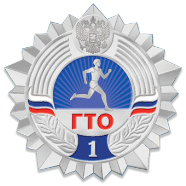 Всероссийский физкульторно-спортивный комплекс «Готов к труду и обороне» (ГТО) Заявка на участие в тестированииФамилияИмяОтчествоОтчествоСтупеньВозрастн. группаПолДата рожденияОсновное место учебы/работыОсновное место учебы/работыДомашний адрес (индекс, улица, дом, кв.,тел)Домашний адрес (индекс, улица, дом, кв.,тел)Данные паспорта (серия, номер, дата выдачи, кем выдан)Данные паспорта (серия, номер, дата выдачи, кем выдан)Согласие о персональных данных: Я подтверждаю, что, давая такое Согласие, я действую по собственной воле и в собственных интересах 
ст.9 ФЗ №152-ФЗ «О персональных данных» от 27.12.2009 г.ПодписьЯ, нижеподписавшийся, принимаю порядок проведения тестирования в рамках Всероссийского физкультурно-спортивного комплекса «Готов к труду и обороне» (ГТО) утвержденного приказом Министерства спорта Российской Федерации от 29 августа 2014 года № 739 «Об утверждении Порядка организации и проведения тестирования населения в рамках Всероссийского физкультурно-спортивного комплекса «Готов к труду и обороне» (ГТО). Подтверждаю, что данные, указанные мною в заявке правильные. Подпись заявителя ____________Обязательные испытанияОбязательные испытанияОбязательные испытанияОбязательные испытанияИспытания по выборуИспытания по выборуИспытания по выборуИспытания по выборуИспытания по выборуИспытания по выборуИспытания по выбору